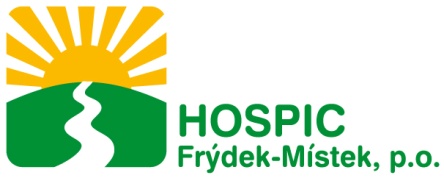 HOSPIC Frýdek-Místek, p.o., I. J. Pešiny 3640, 738 01  Frýdek-MístekPOSUDEK O ZDRAVOTNÍM STAVUžadatele o poskytování pobytové odlehčovací službyPosudek o zdravotním stavu je přílohou Žádosti o poskytnutí odlehčovací služby v Hospici Frýdek-Místek p. o. Prosíme o kompletní vyplnění tiskopisu, údaje jsou důležité pro posouzení a přijetí žadatele.Výkon spojený s vyplněním tohoto tiskopisu hradí žádající osoba o poskytování sociální služby. Prosíme o vypsání kompletní a aktuální medikace od praktického lékaře a specialistů do tabulky Užívání předepsaných léků viz příloha. Doložte také aktuální lékařské zprávy od specialistů.Veškeré údaje a medikace léků musí být aktuální (ne starší 10 dní před nástupem)Hospic Frýdek-Místek p. o. je organizace zřízena statutárním městem Frýdku-Místku, poskytující odlehčovací službu dle § 44 zákona 108/2006 Sb., o sociálních službách v platném znění.  Osobní údaje žadateleZdravotní údajePosudek o zdravotním stavu vyplnilJméno, příjmení, titulRodné čísloAdresa trvalého bydliště:(ulice, číslo popisné, obec, PSČ)Zdravotní pojišťovna:Ošetřující-praktický lékař:1. Diagnóza (česky)HlavníDieta3) Ostatní choroby (+ RTG plic)Objektivní nález(aktuální zdravotní potíže, patologické, nálezy při vyšetření, poruchy zraku, sluchu či řeči, alergie)Zaškrtněte:Je schopen chůze:bez cizí pomoci - s doprovodem - s holí - s chodítkem - neschopnost chůzeJe upoután na lůžko:trvale - přechodně - nutné polohování - antidekubitní podložkaSebeobsluha: zcela - částečná - není soběstačnýInkontinence:Moči – ano x neStolice – ano x neDemence(projevy s ohledem na narušování kolektivního soužití)Uveďte typ demence, stádium a projevy demence. Duševní porucha - diagnóza(projevy s ohledem na narušování kolektivního soužití, aktuálně x minulost, lze ovlivnit chování medikamenty?)Specifikujte projevy onemocnění, obtíže a způsob dosavadní léčby. Dohled specializovaného zařízení(např. plicní, neurologie, psychiatrie, ortopedie, chirurgie, interna, onkologie, diabetologie, protialkoholní léčba, aj.)Dle závažnosti přiložit nález specialisty. Posouzení lékaře, zda zdravotní stav žadatele vylučuje poskytnutí pobytové sociální služby dle § 36 vyhlášky č. 505/2006 Sb., v platném znění Posouzení lékaře, zda zdravotní stav žadatele vylučuje poskytnutí pobytové sociální služby dle § 36 vyhlášky č. 505/2006 Sb., v platném znění Zdravotní stav žadatele vyžaduje poskytnutí ústavní péče ve zdravotnickém zařízení.  ano     neŽadatel není schopen pobytu v zařízení sociálních služeb z důvodu akutní infekční nemoci. ano     neChování žadatele by z důvodu duševní poruchy závažným způsobem narušovalo kolektivní soužití.  ano     neJméno lékařeadresatelefonVystaveno dneRazítko a podpis lékařeJméno a příjmení:Jméno a příjmení:Datum narození:Datum narození:              Užívání předepsaných léků              Užívání předepsaných léků              Užívání předepsaných léků              Užívání předepsaných lékůNázev a síla lékuNázev a síla lékuForma lékuForma lékuDávkování lékuDávkování lékuDávkování léku        Poznámka        PoznámkaNázev a síla lékuNázev a síla lékuForma lékuForma lékuRánoPoledneVečer        Poznámka        PoznámkaDatum:Datum:Podpis a jmenovka praktického lékaře:Podpis a jmenovka praktického lékaře:Podpis a jmenovka praktického lékaře:Podpis a jmenovka praktického lékaře: